QuestionsRéponsesQuestion : 
Que donne 
2 × ?Question : 
Que donne 
3 × ?Question : 
Que donne
 4 × ?Question : 
Que donne 
6 × ?Question : 
Que donne 
7 ÷ ?Question : 
Que donne 
9 ÷ ?Question : 
Que donne 
5 ÷ ?Question : 
Que donne 
5 ÷ ?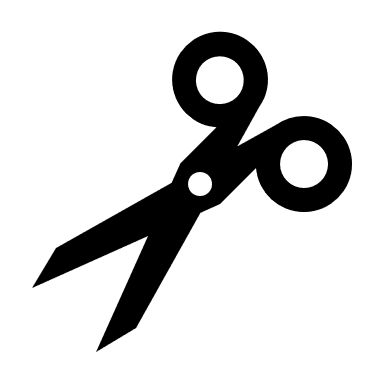 Réponse : 10Réponse : 12Réponse : 2Réponse : 4Réponse : 8Réponse : Réponse : 2Réponse : 6